САНКТ-ПЕТЕРБУРГСКИЙ ГОСУДАРСТВЕННЫЙ УНИВЕРСИТЕТРецензияна выпускную квалификационную работу бакалаврана тему«КУЛЬТУРА ОРГАНИЗАЦИИ И ЕЕ СОВЕРШЕНСТВОВАНИЕ»,  Сигаева Алина КонстантиновнаФИО студентаЧеткость постановки целей и задач исследованияПоставленные задачи соответствуют цели исследования и просты в понимании.Обоснованность структуры и логики исследованияСодержание ВКР соответствует заявленной теме. Тема ВКР раскрыта на достаточном уровне. Наличие вклада автора в результаты исследования Присутствует авторский вклад в виде практических рекомендаций, которые изложены в третей главеНовизна и практическая значимость исследованияПредставленная выпускная квалификационная работа значима, с практической дочки зрения, для исследуемой организацииКорректность использования методов исследования и анализа экономической информацииЗаявленные методы исследования применяются корректно и последовательно. Анализ экономической информации на достаточном уровнеАктуальность используемых информационных источниковПрисутствует достаточное количество ссылок на использованную литературу, что свидетельствует о работе автора с заявленным списком информационных источниковДостоинства работыПредставленная выпускная квалификационная работа выполнена самостоятельно. В приложении представлен наглядный материалЗамечания  и недостатки работыВ п. 3.2 «Эффективность от реализации предложенных мероприятий» у автора нет уточнения об источнике финансовых ресурсов и его возможности использования, с целью реализации заявленных рекомендацийВопросы для защиты………………………………………………………………………………………..………………………………………………………………………………………..Допуск к защите и оценка работыВыпускная квалификационная работа допускается к защите, оценка – «отлично» («А»)А – отлично, В – оч.хорошо, С-хорошо, D-удовлетворительно, Е –посредственно, F - неудовлетворительноРецензентк.э.н., доцент кафедры экономической теории и социальной политики   		О.А. Соловьева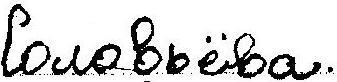 25.05.2017 г.